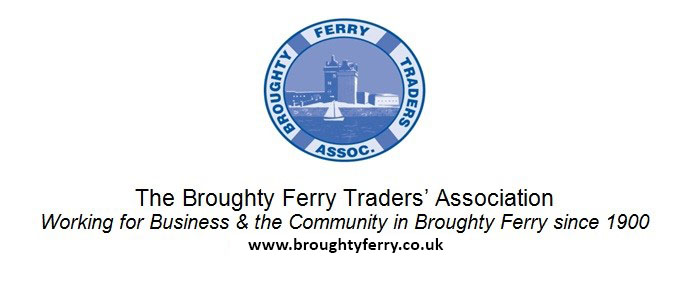 BROUGHTY FERRY TRADERS ASSOCIATION MEMBERSHIP RENEWAL & APPLICATIONTHIS FORM MUST BE COMPLETED EACH YEARPlease fully complete and return this form to the membership secretary.Business Name:Business Owner:Contact/Manager:Email Address*:*Please ensure email is for Broughty Ferry Branch Manager/OwnerBusiness Address:Phone Number:Website Address:Facebook/Twitter Pages:We are also looking for as many volunteers as possible to help us at different events throughout the year. If you or a member of staff can help out on any of the following events it would be greatly appreciated.Please tick where you can help:   Gala Week            Ferry Food Fayre             Christmas Lights Switch On             Santa Sunday                                        Your details will be kept private and will not be passed on to any third parties. Broughty Ferry Traders Association will contact you periodically regarding Broughty Ferry Traders Association related business.Please make sure all the above details are kept up to date so we can keep you informed. If any details change please notify the Member Secretary at secretary@broughtyferry.co.uk.